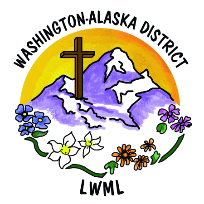 Society Delegate Information FormDear LWML Society President/Contact Person:Please select a voting delegate and an alternate from your society to attend the 2024 Washington-Alaska District Convention to be held on June 21-23, 2024, at the Delta Hotels by Marriott  - Seattle/Everette, 3105 Pine Street, Everett, Washington. Complete this Society Delegate Information Form by the due date. Thanks for your cooperation!After completion, you can scan/email or mail to:Carolyn Holbrook PresidentLWML Washington-Alaska District23516 N Elk-Chattaroy RdColbert, WA 99005caholbrooklwml@gmail.com 509-481-1101The form should also be sent to your zone president.Due:  April 15, 2024 – Please complete and return ASAPSociety ___________________________________Zone ___________________________DelegateDelegate _________________________________________________________________Address __________________________________________________________________City ____________________________________State _________Zip ________________Phone __________________________ Email ____________________________________Member in good standing of:Church Name ______________________________________________________________City _____________________________________State _________Zip ________________Pastor’s Signature __________________________________________________________Alternate DelegateAlternate _________________________________________________________________Address __________________________________________________________________City ______________________________________State ________Zip ________________Phone __________________________ Email ____________________________________Member in good standing of:Church Name ______________________________________________________________City ______________________________________State ________Zip ________________Pastor’s Signature __________________________________________________________